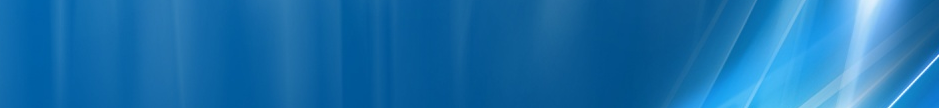 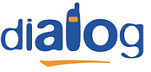 Iata si vestitul microcell de la Majestic, lansat abia pe 5 noiembrie 1999 si care se prinde foarte bine si în partea Sudica a Caii Victoriei... Amplasat asadar vis-à-vis de Hotelul Majestic, alaturi de microcell-ul 3017 Calea Victoriei pe fatada cladirii (dupa „Lina de Aur") care este exact înaintea începerii celei a Palatului Telefoanelor...HW equipmentBTS Alcatel M5M	| 2 TRXSW configurationRemarc faptul ca în februarie 2010 se emitea pe BCCH 86 (aparent nu avea Hopping, dar si TRX-urile erau altele)Vad ca îl prinsesem si în 2006, same config în afara de faptul ca avea RAM-ul setat la -101 dBm (fiind tot Barred)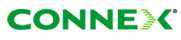 Montat în exact acelasi loc ca si cel Dialog (vis-à-vis de Hotelul Majestic), acest microcell este posibil sa faca parte din primele instalate de cei de la Mobifon în Capitala… chiar daca este echipat cu un RBS (2308v1) destul de recent…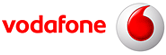 Chiar daca Connex instalase un microcell exact în fata Hotelului, cei de la Vodafone nu s-au jenat sa mai construieasca înca un site indoor, însa ceva mai recent totusi – abia în 2007/2008 (în acelasi interval de timp cu foarte apropiatul 3434 Victoria Business Center/ Novotel). Oricum, celula se prinde bine-mersi si de afara, de exemplu din fata micutei piateta situata la intrarea în Hotel…BCCHLACCIDTRXDiverseDiverse8710088512H78, H87No EDGERAM -48 dBmBarredBA_List 66 / 67 / 74 / 75 / 81 / 83 / 85 / 89 / 124Test 7EA   |  2Ter 0RAR2T321260BSIC 0  /  RLT 20MTMS-TXPWR-MAX-CCH5     |33 dBmPRP5DSF18BABS-AG-BLKS-RES1CNCCCH configuration1     |CombinedRAI101RAC5CRH8 BCCHAfiseazaLACCIDTRXDiverse5 Casa Armatei11142301713FH 5 / 25 / 552Ter  –  MB 1BA_List 5 / 7 / 9 / 11 / 13 / 15 / 18 / 20 / 31 / 33 / 35 / 37 / 39 / 45 / 53 / 57 / 59 / 61  |  637 RAM-111 dBmRAR2Test 7 EAHC B  |  2Ter MB1T321240BSIC 4  /  EX…MTMS-TXPWR-MAX-CCH5     |33 dBmPRP4DSF22BABS-AG-BLKS-RES1CNCCCH configuration0     |Not CombinedRAI1RAC6CRH8BCCHAfiseazaLACCIDTRXDiverse57 Calea Victoriei11142343512TRX 29 / 572Ter  0Not BarredBA_List 5 / 7 / 9 / 11 / 13 / 15 / 18 / 20 / 31 / 33 / 35 / 37 / 39 / 45 / 53 / 57 / 59 / 61 RAM-111 dBmRAR2Test 7EAHC B  |  2Ter 0T321240BSIC 3MTMS-TXPWR-MAX-CCH5     |33 dBmPRP4DSF22BABS-AG-BLKS-RES1CNCCCH configuration0     |Not CombinedRAI1RAC6CRH8